فوائد وأضرار الإنترنت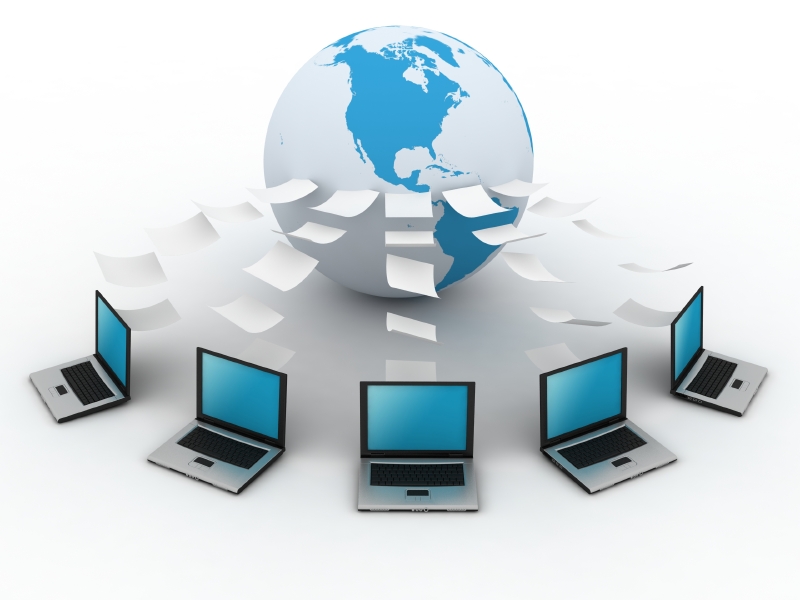 أنتشر اليوم استخدام الإنترنت أو ما تعرف بالشبكة العنكبوتية في العالم انتشارا عظيماً ، لذا فإن له فـــوائده وأضراره من حـــــيث الشخص الذي يستخدمه فإذا أحسن الشخص التعامل معه واستخدمه الاستخدام الأمثل فإن الإنترنت سيصبح وسيلة من الوسائل التي لا يستغني عنها الإنسان في مجال تعلمه أو عمله أما إذا استخدمه الشخص استخدام يسيء إلى عقيدته وأمور دينه ، فإنه بلا شك سيصبح آفة خطرة على المجتمع والناس .من الإنصاف أن نبين ولو بذكر بعض الصور ما قام به أهل الهمم العالية من استغلال للإنترنت في أمور نافعة ، بل جعلوا هذه الشبكة خادمة للإسلام ، وداحضة للباطل وأهله ، وهذه جملة من فوائد الإنترنت التي هي في الحقيقة كثيرة لا تحصى :1- الدعوة إلى الإسلام وبيان محاسنه .2- الرد على الشبهات التي تثار حول الإسلام ودحضها .3- محاربة البدع والتصدي لدعاتها .4- نشر العلم النافع والأخلاق الحسنة .5- معرفة العلوم الكونية والأخذ بأسباب التقدم والرقي .6- الاستفادة منه في الأبحاث العلمية .7- التعرف على أحدث التقارير والدراسات والإحصاءات في مختلف المجالات .8- سهولة الاتصال بالعلماء لأخذ الفتوى عنهم والاستنارة بآرائهم .9- الإعلان عن محاضرات العلماء ومتابعتها عبر الإنترنت .10- التعرف على أحوال المسلمين في العالم ومتابعة أخبارهم .سلبيات واضرار الانترنتالأضرار العقيدية وهي أكبر الأضرار حيث أن هناك مواقع معاديه لدين الإسلامي تريد أن تُطيح عزة ومكانة الإســلام والمسلمين كالمواقع التي تنشر البدع والخرافات ومواقع الفرق الضالة ، ومواقع التشكيك في العقيدة الإسلامية وإثارة الشبهات والإساءة إلى الإسلام ، ومواقع التنصير . 2- الأضرار الأخلاقيةوهي المواقع التي تخدش أخلاق كل مسلم متمسك بإسلامه فهم ينشروا تلك المواقع لكي يبـــعدوا الشـباب عن دينهم وعقيدتهم وهو ما يسمى بالغزو الفكري كالمواقع الإباحية ، ومواقع القمار والخمور والمواقع الرذيلة .3- الأضرار الاجتماعية وهي تكون بانشغال الشخص وقتاً طويلاً على الإنترنت وينسى واجباته الدينية والدنيوية وما عليه من حقوق تجاه مجتمعه وأسرته كما أنها تقوم بتعليم المسلمين كل الأفعال السيئة المحرمة مثل المخدرات و تعليم الانتحار.4- الأضرار الاقتصاديةفهناك بعض الناس يقومون باستغلال هذه الشبكة في تخريب اقتصاد البلد الذين يعشون فـــيه كــغسيل الأمــوال والتدليس وتبادل الرشاوى كما أنهم يقومون بالتعدي على حقوق الناس كسرقة حساباتهم وبطاقات الائنتمان التابعة لهم .  